Istruzioni per inoltrare una richiesta di lavorazione sezioni sottili:1 – Nella home page del sito www.geoscienze.unipd.it cliccare il       Riquadro Laboratori  come in figura 1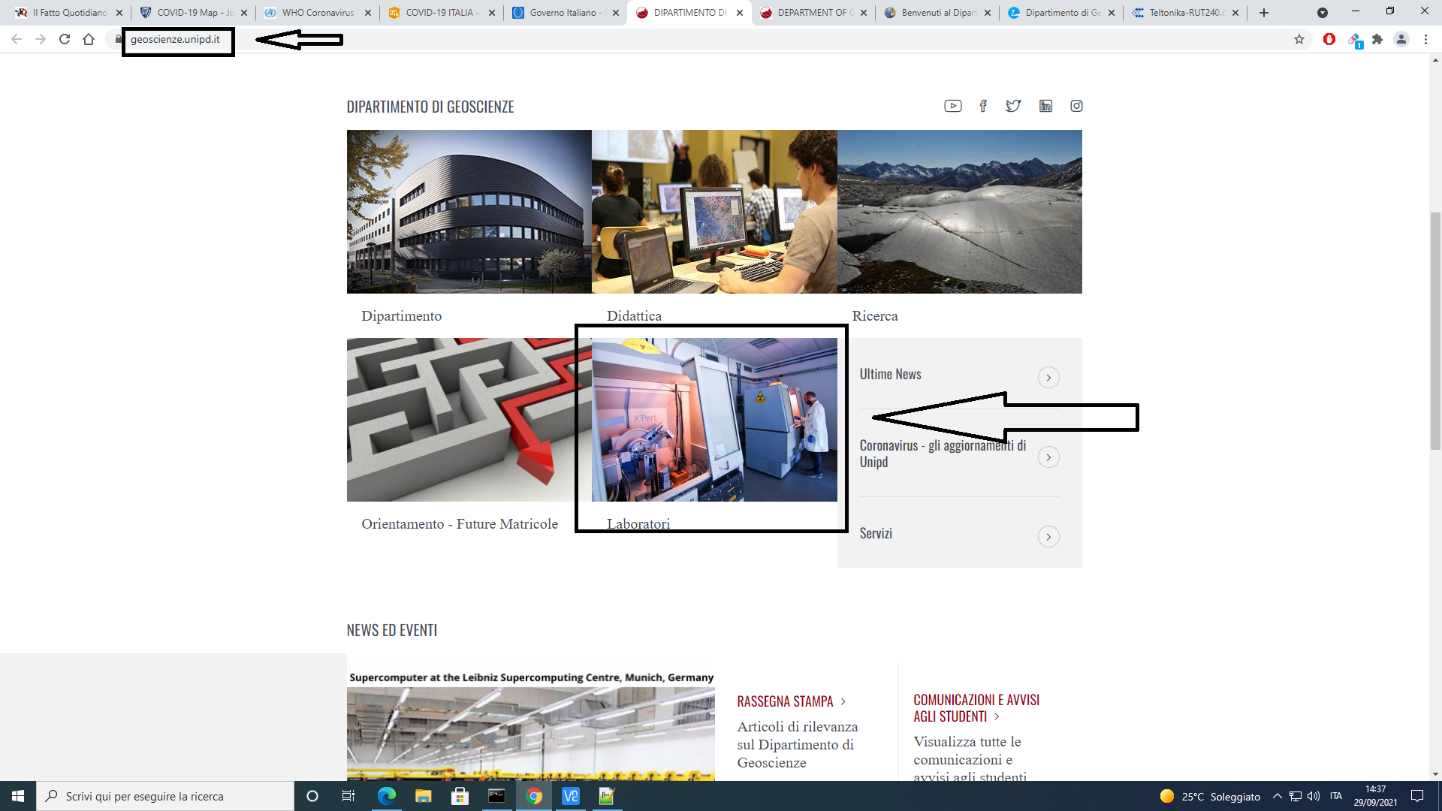 2 – Dal menu con la lista dei Laboratori cliccare su “Sezioni sottili e sezioni lucide” come in figura 2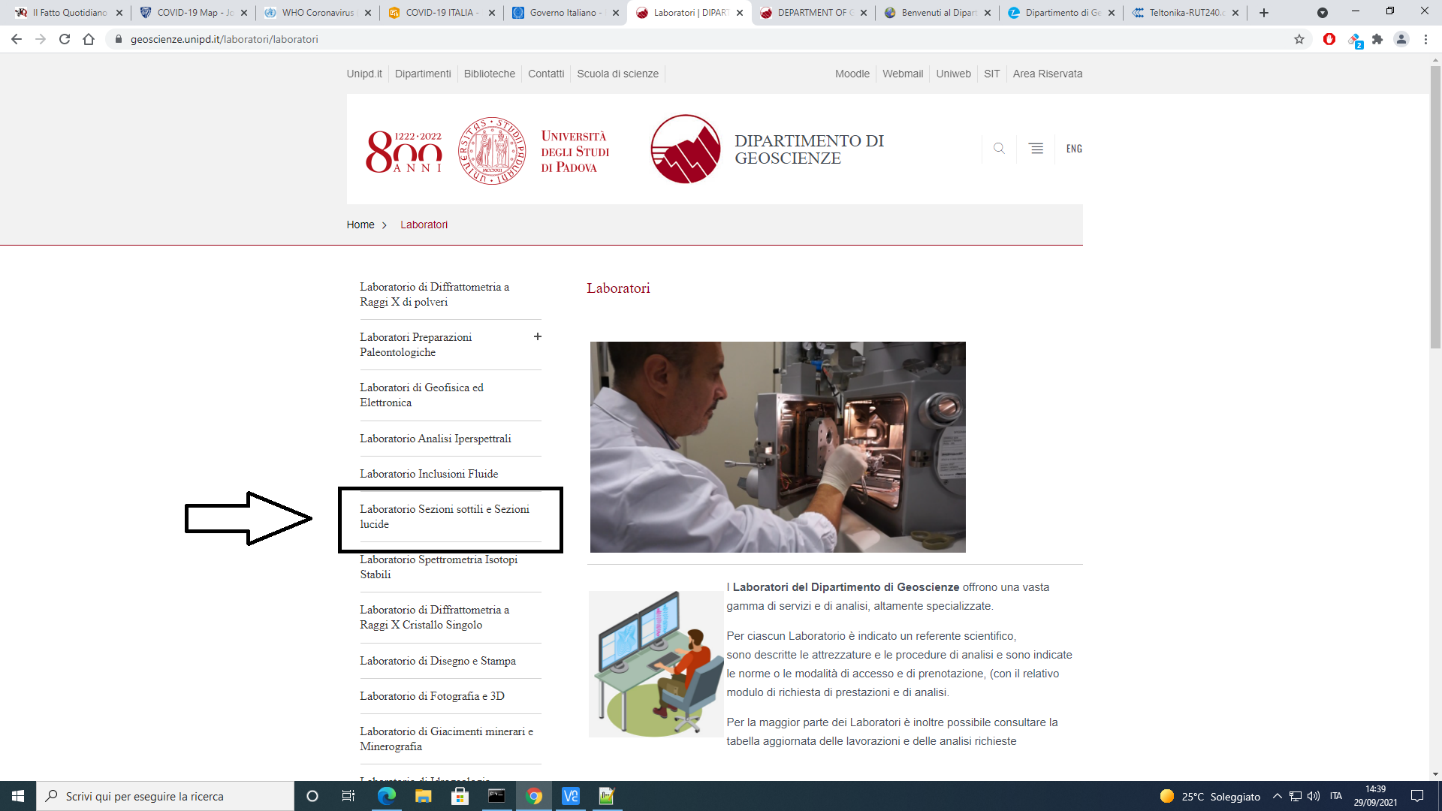 3 – Cliccare il link in fondo alla pagina di descrizione del Laboratorio di Sezioni Sottili e Lucide “Modulo di richiesta” come in figura 3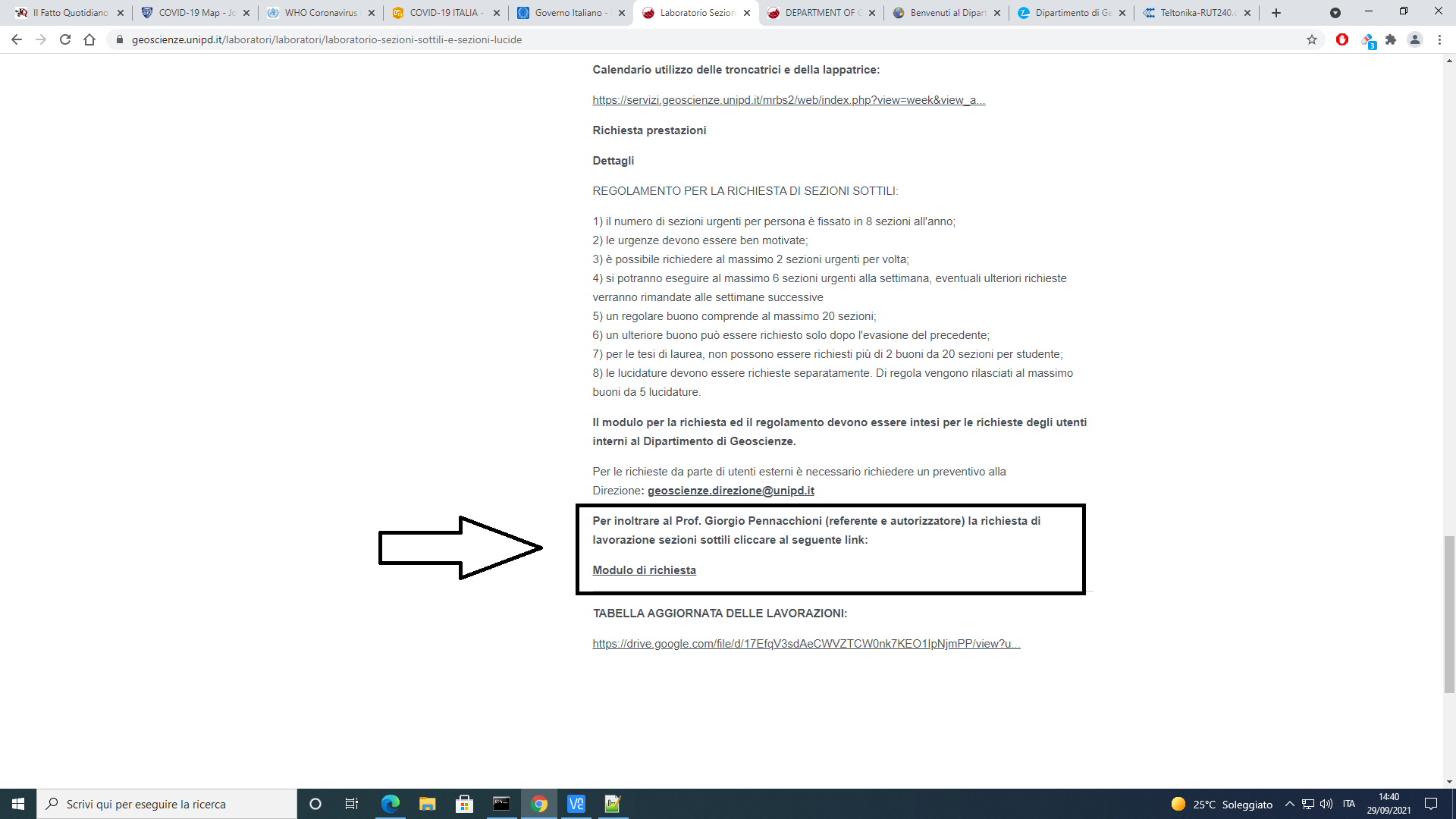 4 – Inserire nella pagina di login mostrata in figura 4 le credenziali per ciascun utente sono:username:    cognomepassword:    cognome2021   (come per la prenotazione dei furgoni)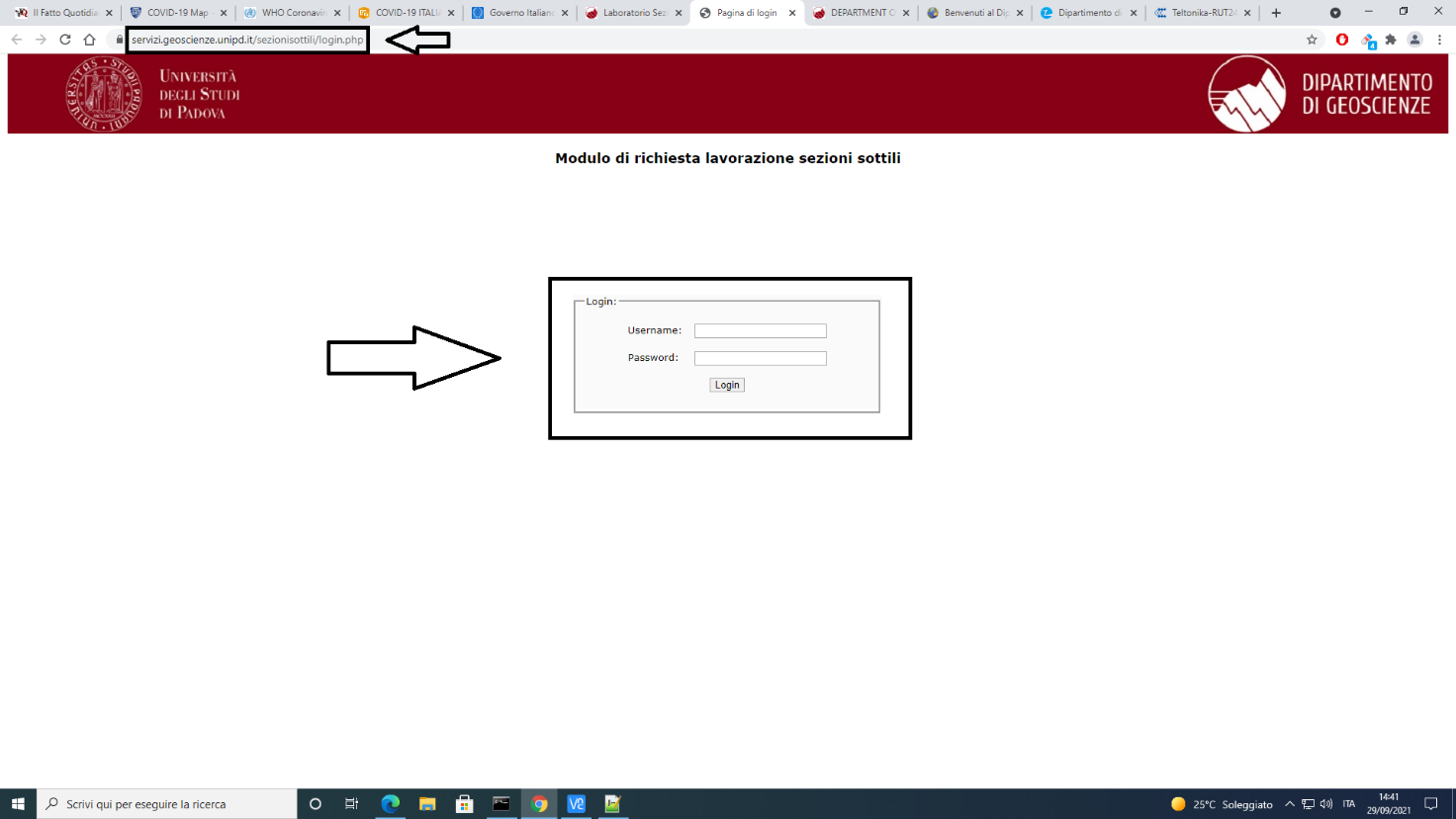 5 – Dopo aver compilato i campi del modulo di richiesta cliccare il pulsante “Controlla” in fondo alla pagina, si aprirà una tabella che visualizzerà i campi compilati per dare la possibilità all’utente di modificare eventuali errori, dopodichè si deve cliccare il pulsante “Procedi”.  Dopodichè si deve cliccare sul pulsante “Esci” per effettuare il logout, è disponibile anche il link “Visualizza tutte le tue richieste” pervisualizzare e scaricare in formato xls una tabella con tutte le richieste effettuate dall’utente che è acceduto al modulo di richiesta.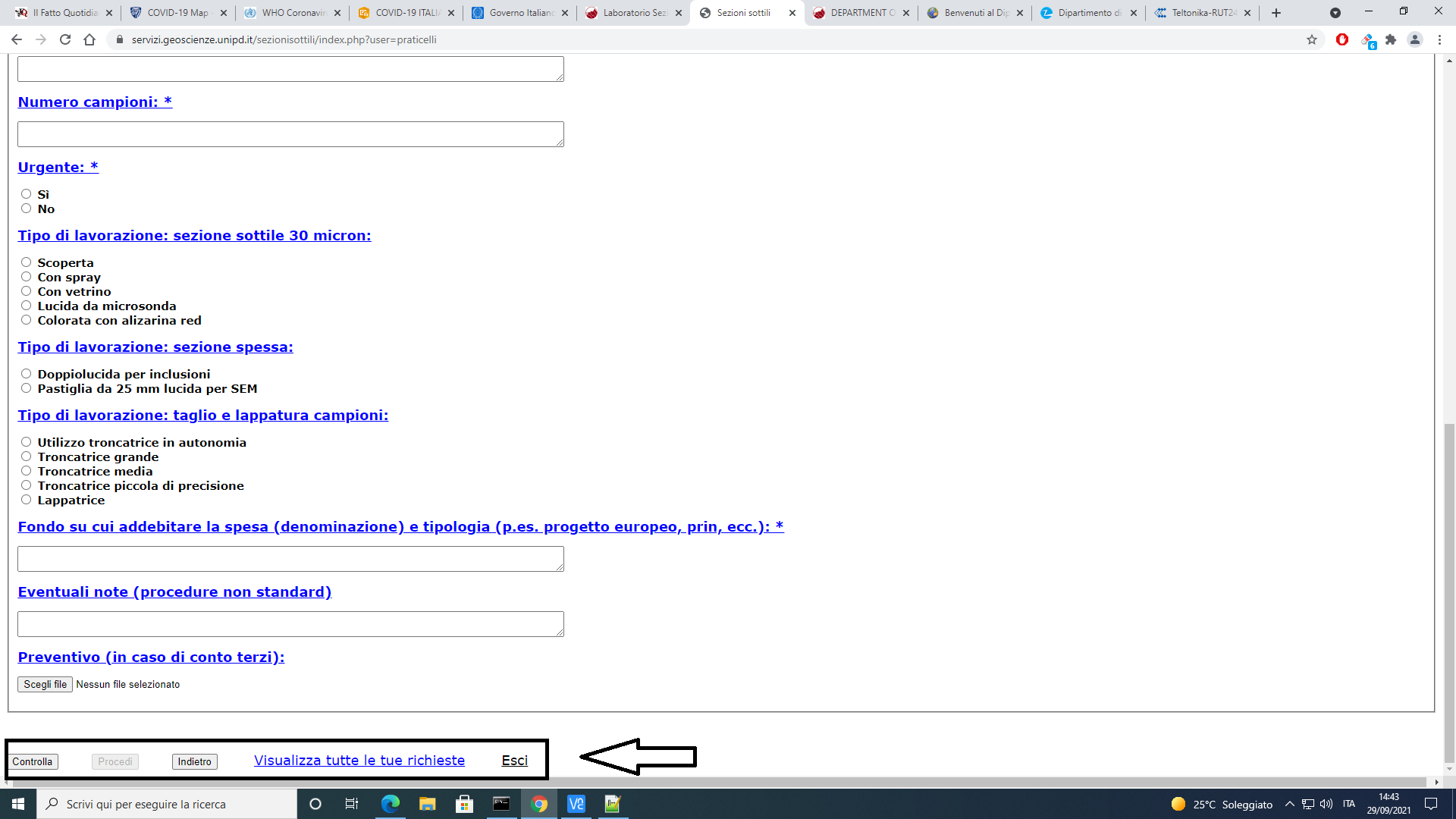 Al referente del Laboratorio e all’utente che ha inoltrato la richiesta arriverà un e-mail di notifica di inoltro della richiesta, il referente a sua volta potrà accedere alla tabella delle richieste per autorizzarle e spedire automaticamente un e-mail di notifica di autorizzazione o non autorizzazione della richiesta all’utente richiedente.